Ежегодно 2 апреля  отмечается  Международный день детской книги – это праздник для юных читателей. И ко  дню рождения Х.К. Андерсена   мы решили принять  эстафету недели детской книги.  Мы читали книги, знакомились с новыми детскими журналами, провели литературную викторину и  конкурс чтецов. Посетили районную библиотеку, где познакомились с новинками читального  зала, узнали много нового о жизни и творчестве Х.К. Андерсена.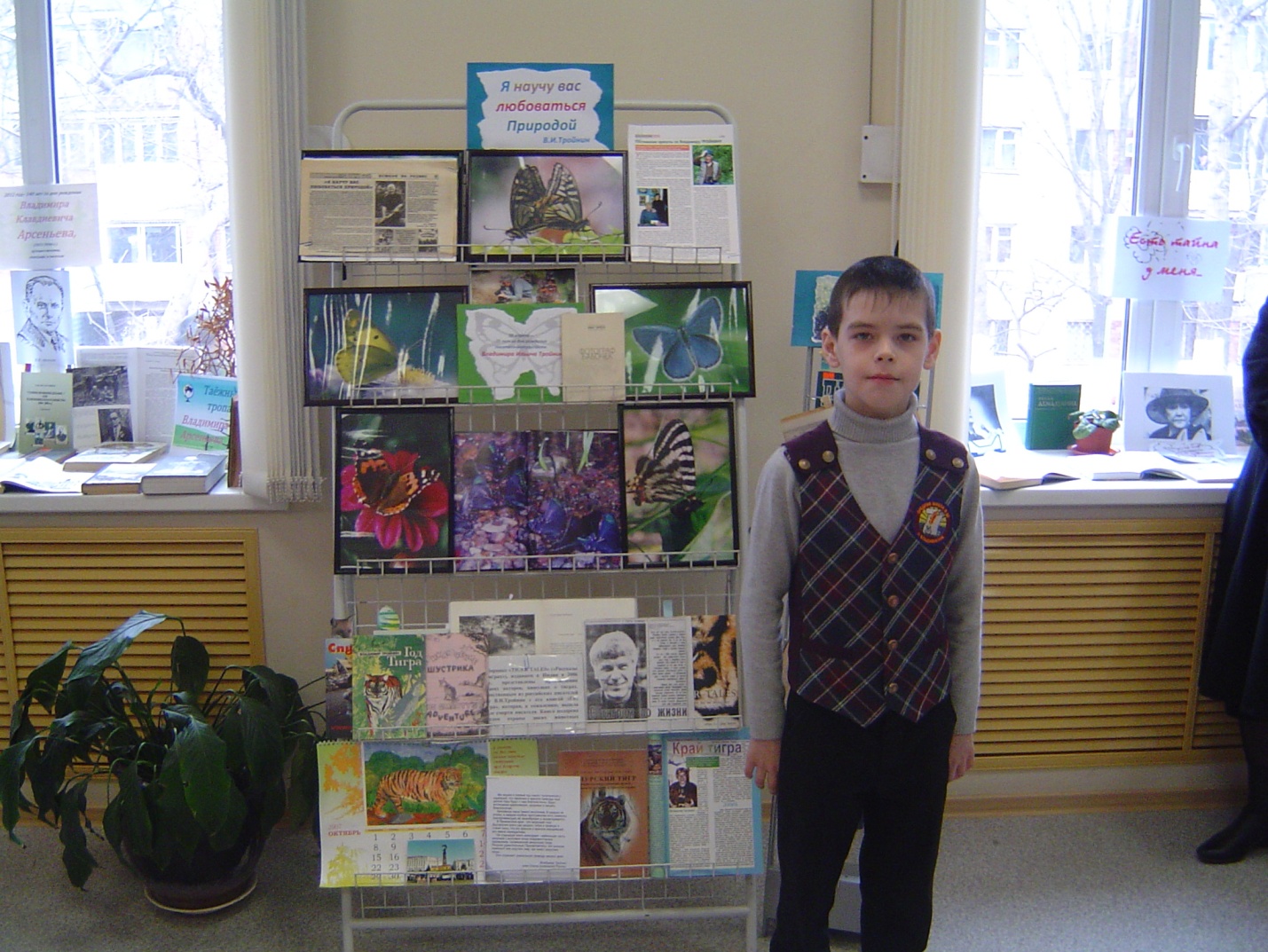 На уроках литературного чтения мы инсценировали литературные сказки…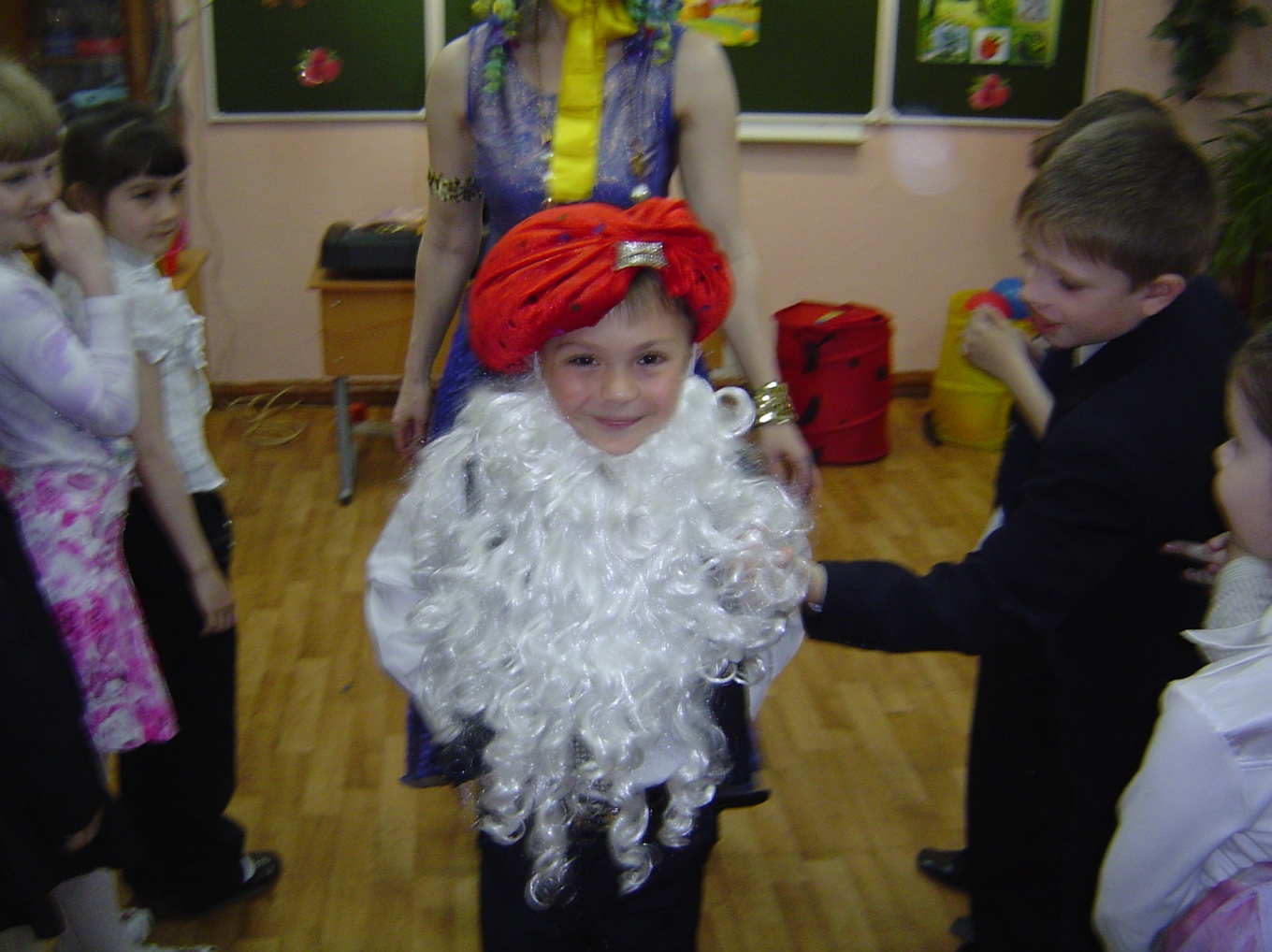 Участвовали в игровой программе «В гостях у сказки», где принимали участие в занимательных конкурсах: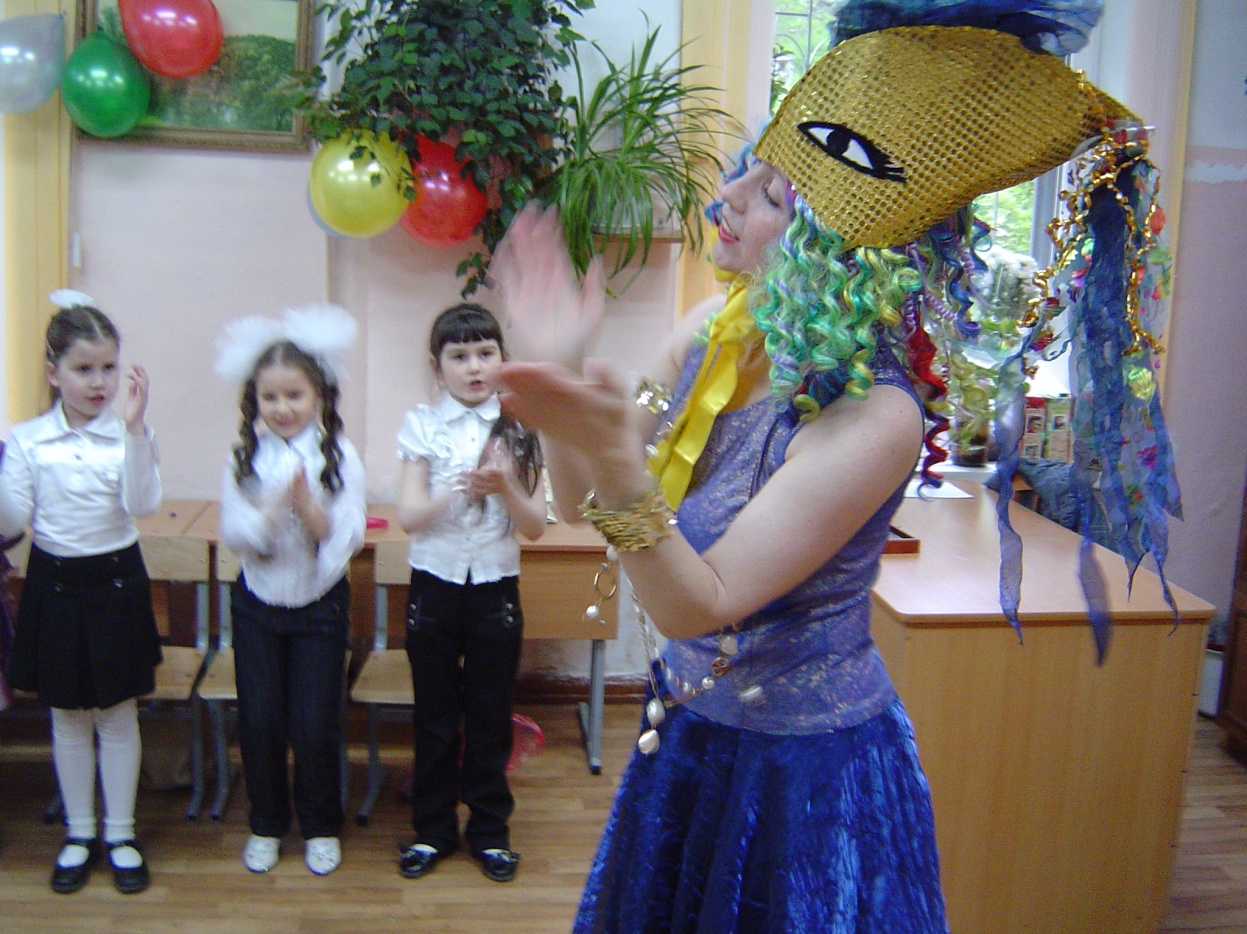 Но самым незабываемым для нас стала встреча с Еленой Муковозовой – поэтессой, членом Союза писателей России.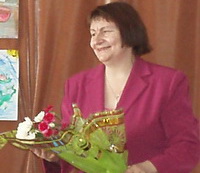 Мы познакомились  с творчеством  Елены Муковозовой.  Заранее сделали рисунки по мотивам ее стихов, представленные  на выставке «Читаем и рисуем»,  выучили понравившиеся стихи наизусть. Все подготовились к встрече, поэтому она и получилась радостной для всех, ведь каждый потрудился творчески. Фотографии рисунков разместили на диск и подарили поэтессе. Возможно, какая-то из них станет иллюстрацией к будущей книге Елены Муковозовой.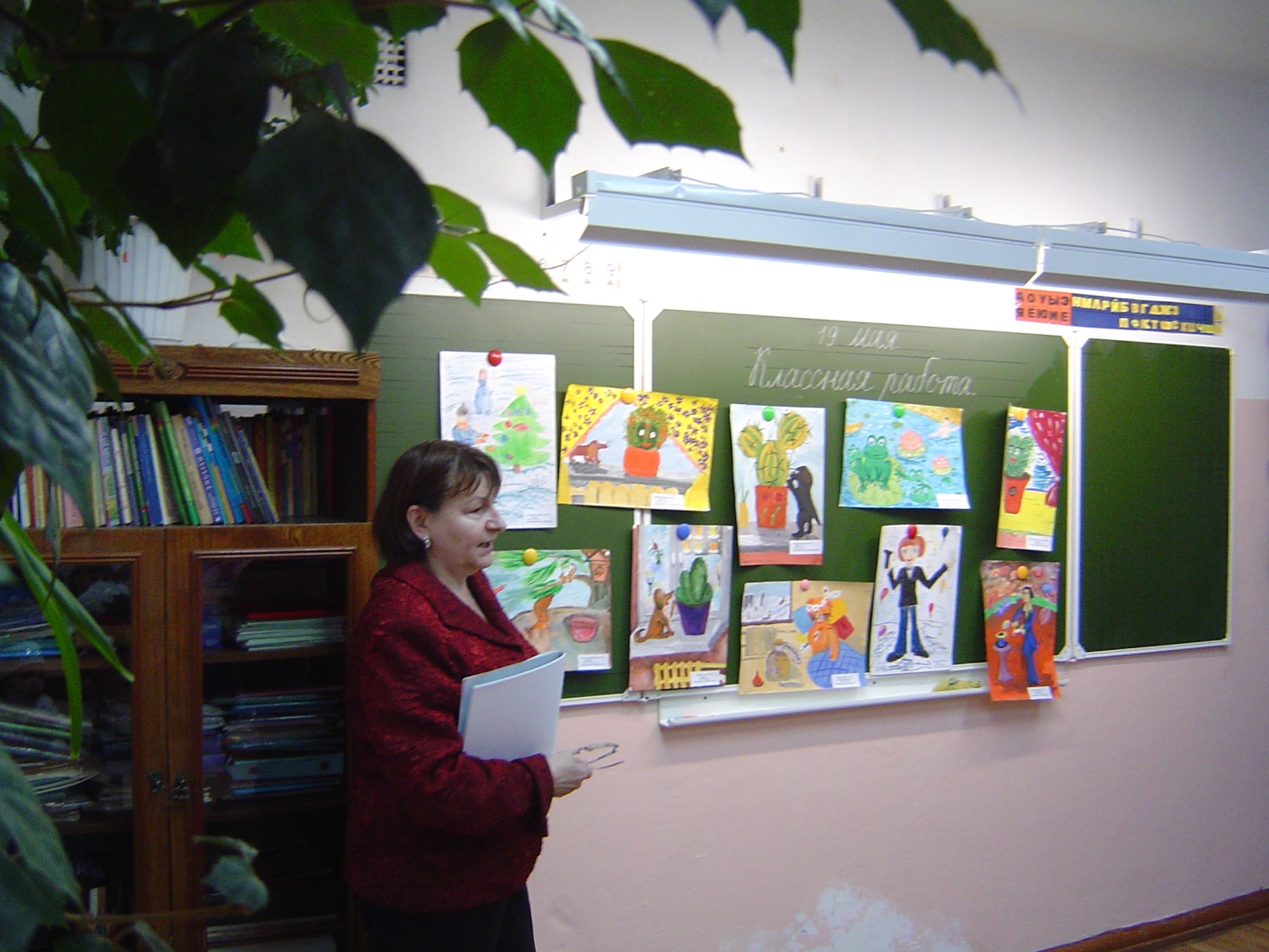 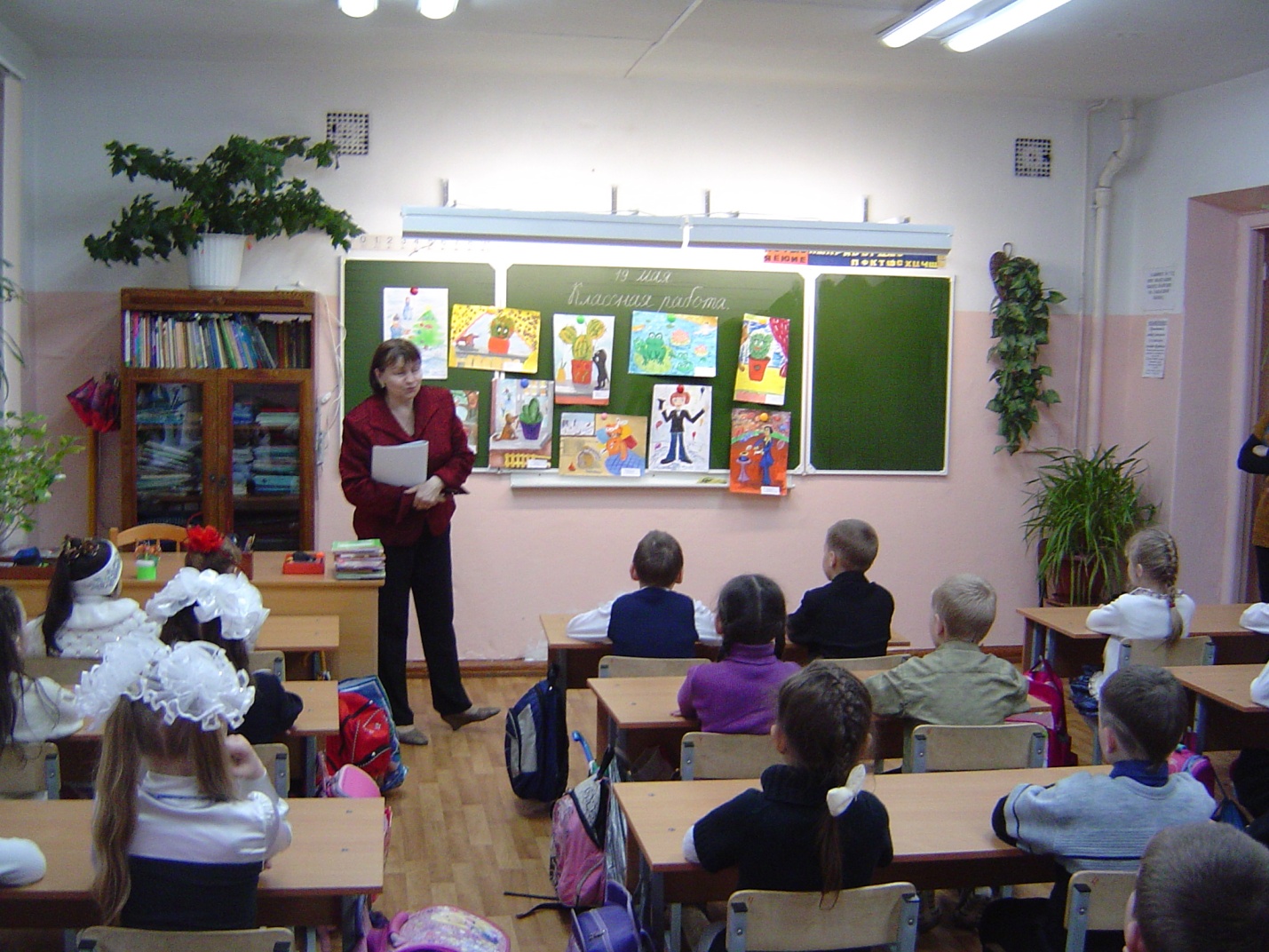 